BoardKevin Thompson – PresidentBrian Treece - Vice PresidentJames Dietrich – SecretaryDave Holets – Area 1 RepSusan Verrett - Area 2 Co-RepLynda Shaheen - Area 2 Co-RepJessica Wiley – Area 3 Co-RepDennie Juillerat - Area 3 RepJoanne Michalec – Area 4 Co-RepChris Etz – Area 4 Co-RepBrian Treece – Area 5 Co-RepBeth Turnbull – Area 5 Co-RepBarry Schade – Area 6 Co-RepVida Ditter –Area 6 Co-RepSteve Harvey – Area 7 RepGuestsSam Westermann, Area 5David Kelliher, Area 3 Tyler Collins Area 5Anna Collins Area 4Lisa Goodman – City Councilperson and Area 6George Warzinik 4th Precinct Patrol, Minneapolis Police DepartmentAaron Baird Minneapolis Police DepartmentSophia Ginis, Senior Community Outreach Coordinator, Metropolitan CouncilRowena Holmes, CPS 4th PrecinctRachel Aurbach, Metro TransitSarah Nettleton, Chair SWLRT Landscape CommitteeKevin Thompson, President, called the meeting to order at 6:34pm.First order of business was the approval of the agenda. With no changes, Vida Ditter moved to approve the agenda as presented. Motion was seconded. PassedNext was the Approval of minutes of last month’s meeting. With a minor correction noted, Jessica Wiley moved to approve with the correction. Motion was seconded. PassedLisa Goodman gave a Councilmember Report. The next Lunch with Lisa will be held on October 25th at Opus Hall 202 from 12:00-1:00 and features chair of Superbowl committee Maureen Bosch to talk about the Superbowl and the many events that the public can get involved in. Street Sweeping is coming! Go to http://www.ci.minneapolis.mn.us/publicworks/streetsweeping/index.htm for specific information. Reminder to our neighbors, please do not sweep your leaves into the street. It is a violation of city ordinance.The Minneapolis Municipal Election happens Nov 7th. Absentee voting is occurring now. Last day to pre-register to vote is October 17th.  Voting for our neighborhood occurs at the school. There will be a seminar on rank choice voting hosted by Lowry Hill Neighborhood.We have had several instances recently of break-ins in the neighborhood. Bryn Mawr is in the 4th Precinct and it is one of the safest in Minneapolis; however, crime does happen. Lisa introduced the Inspector Biard who in charge of crime reduction for Minneapolis. Inspector Biard gave a recap of the break-ins and burglaries in the neighborhood.Aaron Biard grew up in Minneapolis including living in Bryn Mawr for a short time. He still has friends and family in the neighborhood. Minneapolis watches the crime patterns closely to identify trends and patterns. There were nine reported burglaries in Bryn Mawr in the last few months. They have identified a pattern of convenient entry. Two burglaries involved garages that were left open, several burglaries involved a house had an unlocked back door. Three were entered through the rear, and two have suspect information. Most occurrences are happening during the day. At each of these occurrences, the MPLS crime lab is called and forensic evidence including fingerprints have been collected. MPD suggests you be vigilant, know your neighbors, and lock your doors. Most occurrences can be prevented just by locking your doors. Rowena Holmes, CPS, spoke on and distributed information on the important role of Block Leaders. Block Leaders can get involved in helping prevent crime as well as providing neighbors with an individual to turn to with concerns to be addressed by the City. To help prevent crimes of convenience, Rowena suggests having a neighbor pick up your package, deliver it to your place of business, or ask the shipping company to hold the package. Good common sense can help prevent crime. Interested parties can contact Rowena directly at 612.673.2833 to learn more about becoming a Block Leader.A guest spoke up about a concerning incident occurring in Bryn Mawr. There was a discussion about verbal harassment from kids in the neighborhood who appear to be leaving Anwatin. The City and the Police take this behavior seriously and will consider the matter.George Warzinik introduced himself as 4th Precinct Patrol. He expressed that calls from Bryn Mawr are taken very seriously and encourages residents to continue to call if there is suspicious activity. Alyson Quinn is President of Minneapolis Nature Preschool. She completed a summer camp program and is planning a full preschool for Fall 2018. Nature-based means approximately 50% of the time will be outdoors. Camp will be held January for ages 4-6. Interested parties can reach out at www.MinneapolisNaturePreschool.org.Sophia Ginis discussed topics related to SWLRT. They are currently eliciting initial feedback on the aesthetic direction of the proposed wall. https://metrocouncil.org/Transportation/Projects/Current-Projects/Southwest-LRT.aspx. Walking tours of the actual route are being given to provide neighborhood residents with a real-life view of where the tracks will run.Sophia provided a review of the environmental review process which includes both NEPA (National Environment) and state MEPA. The results of the findings should be available to the public by the end of the year.Barry Schade spoke in support of a petition to encourage the Met Council to perform an EAW (Environmental Assessment Worksheet) of the proposed wall. The process for approval of this wall was done out of step with the standard approval process.  He believes it is important for Bryn Mawr to relay that our officials should follow the standard process for important changes such as this.Barry Schade moved to have BMNA petition the Met Council to perform an EAW. Seconded. Motion carried. The full petition will be available on BMNA.org for review.Patty Wycoff gave the Neighborhood Coordinator Report via email. Everything is ready for the Sip and Stroll. Interest has been high and we expect a good turnout. Membership collected another $900 in membership dues. The next event is the Harvest Dinner on November 16th. Volunteers needed to help cook turkeys. More information can be found at bmna.org/events.JoEllyn Jolstad gave the Bugle Report via email. Joanne Michalec has volunteered to write next month’s article. December is still available.  Contact JoEllyn if you’d like to volunteer to write an article.Standing Committee Reports (only as needed)Schools Committee is meeting October 23rd. Community Projects initial notice is out to solicit ideas.ROC/Basset Creek Valley will review adjustments to the Master Plan for the Valley as a result of the Blue Line.With no further discussion, Kevin Thompson adjourned the meeting at 8:09pm.NEXT BOARD MEETING: 	Wednesday, November 8, 2017     6:30 p.m., Bryn Mawr Elementary School, CafeteriaUPCOMING EVENTS:  	Sip and Stroll,	October 12		Harvest Dinner, November 16		Saturnalia, December 9		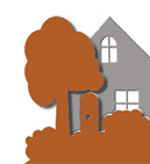 BRYN MAWR NEIGHBORHOOD ASSOCIATION Board Meeting MeetingWednesday, October 11, 2017 Bryn Mawr Elementary (Cafeteria)